BUTTE COUNTY							150 Chuck Yeager Way, Suite A										         Oroville CA 95965         									            (530) 693-3173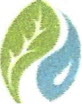    RESOURCE							                          www.bcrcd.orgCONSERVATION DISTRICT________________________________________________________________________________________________________BOARD OF DIRECTORS AGENDADate:  Thursday, December 19th, 2019 Time: 9:00 AM.Location:  202 Mira Loma Dr., Klamath Conference Room, Oroville, CA  95965CALL TO ORDER – Dave Lee, PresidentWELCOME AND INTRODUCTIONS – Dave Lee, PresidentREVISIONS TO AGENDA (only emergency situations requiring the need to take immediateactions may be added as action items pursuant to Gov. code 549954.2(b))	PUBLIC COMMENT (on non-action items)(3 min. limit per speaker/topic, 15 minutes/person/meeting total)Public comment is encouraged. Any member of the public may address the Board with any comment related to the Resource Conservation District’s areas of concern. However, no action can be taken by the Board on such items at this current meeting. The Board may direct staff to agendize such items for consideration at a future meeting.*Please note that all action items will have time set aside for public comment prior to the vote occurring. After a motion is made and seconded by two BCRCD Directors, the Chair will first ask for any further discussion from the Directors and Associate Directors and then Chair will open up the item for brief public comment limited to 2 minutes/person. After the public comment period closes a vote will be held.CONSENT AGENDA: Project Updates (see board packet).ACTION ITEMS – Dave Lee, PresidentReview and approval of the minutes of the Regular meeting held Nov. 21st, 2019 Review and Approve Outstanding Bills Audit – RFP and review audit line item in overhead in 2019/2020 Budget – Director Hatfield Line of credit – Director HatfieldBookkeeper position – Director Hatfield City of Chico – Vegetation Management PSA – WolfyMOU with South Lassen Watersheds Group – WolfyAgreement with American Forests to pay for USFS reforestation trees in Concow - WolfyCity of Chico – Upper Park Road Agreement - ThadPWA- Upper Park Road Agreement - ThadAgreement with Glenn Lunak – TimAgreement with DCR (Deer Creek Resources) for BCCER- TimAgreement with Archaeologist for BCCER- TimDesignate Thad Walker as lead on North Butte County Roads Project – Thad/TimState Parks RFP update - TerryWater Board Grant – ThadOHV Grant- ThadPoint Blue Conservation Science Letter of Support for NRCS Funding – Wolfy/ThadNext meeting date January 16th, 2019 at 202 Mira Loma Drive Oroville at 9:00am.RCD PROJECTS AND PROGRAMSUpdate – Thad WalkerUpdate – Tim KeeseyUpdate – Wolfy RougleUpdate – Amanda ChaneyUpdate – Terry AdelsbachFunding opportunitiesOther ProjectsPARTNERS’ REPORTS (5 minute limit per group)Natural Resource Conservation Service (NRCS)Butte County departmentsCommunity groups and agenciesCLOSED SESSION – Directors onlyContinuing Personnel DiscussionDiscussion – LitigationBOARD OF DIRECTORS REPORTSButte County RCD Directors and Associate Directors are welcome to reportADJOURNMENTNOTE: The Butte County Resources Conservation District (BCRCD) distributes its Board meeting agendas electronically at least 24 hours in advance of meetings. If you would like to be added to, or removed from, the email list, please notify the Butte County RCD at (530) 534-0112, ext. 122 or by email to: bcrcd@carcd.org. The BCRCD also publicly posts notice and agenda of meetings 72 hours in advance of meetings at the Butte County RCD office located at 150 Chuck Yeager Way, Suite A, Oroville, CA. Reasonable Accommodations: In compliance with the Americans with Disabilities Act, if you need special assistance to participate in this meeting, please contact the Butte County RCD Manager at (530) 534-0112, ext. 122.Please note that all action items will have time set aside for public comment prior to the vote occurring. After a motion is made and seconded by two BCRCD Directors, the Chair will first ask for any further discussion from the Directors and Associate Directors and then the Chair will open up the item for brief public comment limited to 2 minutes per person. After the public comment period closes, a vote will be held.